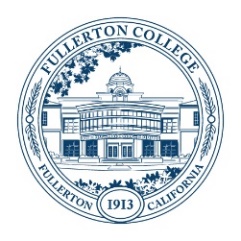 Student Equity and Achievement (SEA)Committee Meeting Notes Monday, October 2, 20233:00 – 4:30 p.m.ZOOM: 
https://fullcoll-edu.zoom.us/j/89854533375 Co-Chairs: Cynthia Guardado, Daniel Javier Berumen Committee Notes HOUSEKEEPINGCall to Order: Co-Chair Daniel BerumenMembers present: Paul St. John, Jaime Perez, Flor Huerta, Arnette Edwards, Jennifer Merchant, Juan Zaragoza, Gilberto Valencia, Jorge Gamboa, Kim Orlijan, Marcia Foster, Matthew Taylor, Cecilia Arriaza, Katheryn McGuthry, Lugene Rosen, Dolores Cornejo, Connie Moreno-Yamashiro, Kristine Nikkhoo, Bridget SalzamedaMembers not present: Dani Wilson, Graciela Galaviz
Guests: Henry Hua, Celina Gutierrez, Anita Carlos
								Agenda Overview (Co-chair Daniel Javier Berumen)									Approval of Notes	:								September 18, 2023(Kesha will make corrections: C to “SEA”)Members approved meeting for September 18, 2023 Public Comment: Members who are not added to SEA Teams, contact Co-Chairs. 								Announcements: N/a								OLD BUSINESS (Discussion with Possible Action)SEA Budget Update – Final Items                                                           Daniel/Cynthia
a. SEA budget rollover from previously planned. Cochair would like the committee to take an overview of the budget as part of their recommendations that will be conveyed to PAC and Faculty Senate. How can the committee make improvements for the next fiscal year (24/25)Follow up questions from 9/18: How much was allocated to positions and where are the positions. The Co-Chair shared this information: 70% allocated to permanent positions, not all positions under SEA are funded 100%. Cochair: Where do we want to see the institution make a commitment to move some of these position into the general fund. What should the institution fund? Henry Hua: Does not agree with moving positions into the general fund unless the institution finds other options. In closing: Some of the positions are equity related, however more information is needed to identify what projects positions are supporting.NEW BUSINESS (Discussion with Possible Action)SEA Budget: Ideas for Moving Forward				    Cynthia/DanielSEA Committee Members were asked for their input on the SEA 2.0 budget. Members indicated that they needed more information about the planThe Co-Chair agreed that everyone should have a clear understanding of the SEA Plan. The chairs indicated that it may be helpful to have read or re-read the plan and submit their reflections via a Microsoft Form in Teams As the committee reads the plan, the Co-chairs would like the committee to make observations about the goals in each metric and consider how these goals are relevant to their specific discipline or program.  Email will be sent to committee members regarding assignment with     instructions. Member discussed the committee should ask offices and programs who receive SEA funds, how they are utilizing the funds from SEA to help us with 24/25 plan. Recommends that would create a more collaborative campus commitment to the solution instead of the committee probing who is equity forward program. Member: Could we invite the those who receive SEA funds into our conversations to provide context in their spending patterns.? A. The committee should establish benchmarks. B. Is the committee making progress on funding from the past, not making progress could hinder SEA 2.0?Member: Looking at the funds, if a program is not using all the funds for equity, the funds could be reallocated to another department that could use those funds to support equity. The Co-Chair conveyed the committee is on a timeline and asking are constituents could be an issue; receiving input from programs and have them share their information to the committee. Member suggested a two-minute presentation that is reported that can be shared and the committee can follow along. Committee can review it on their time. Co-Chair conveyed; the programs that are receiving SEA funds have this knowledge. Called for a form for programs to provide their data and information. 
SEA Activity Codes Update                                                                                      Programs that are currently receiving funding, the co-chair will reach out to Admins. Clarified there will be discussions later regarding  activity codes.Adjournment: Co-Chairs thanked the members for their conversations and input and will email members the information needed to review the plan. Meeting adjourned at 4:30 pmNEXT MEETING: Monday, October 16, 2023 @ 3pm